Ms. Momin. S.S (M. Pharm) Assistant ProfessorCampus Address:                                                                                                                       Sant Dnyaneshwar Shikshan Sanstha’sANNASAHEB DANGE COLLEGE OF B. PHARMACY [D. Pharm COURSE]Ashta, Tal. Walwa, Dist. Sangli (416301) Phone: Office: 02342-241125Cell No. 8623878446 E-mail: momin.sadiyaadcbp@gmail.com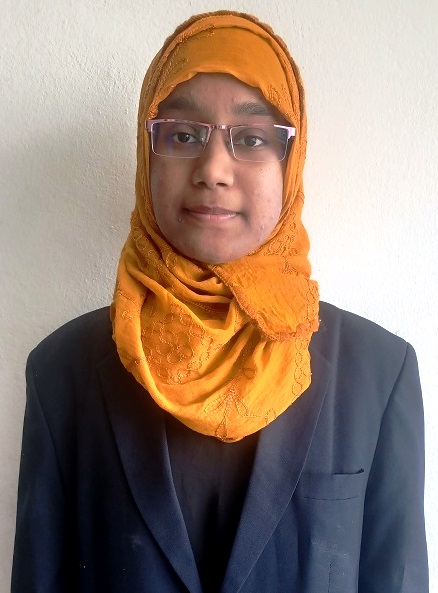 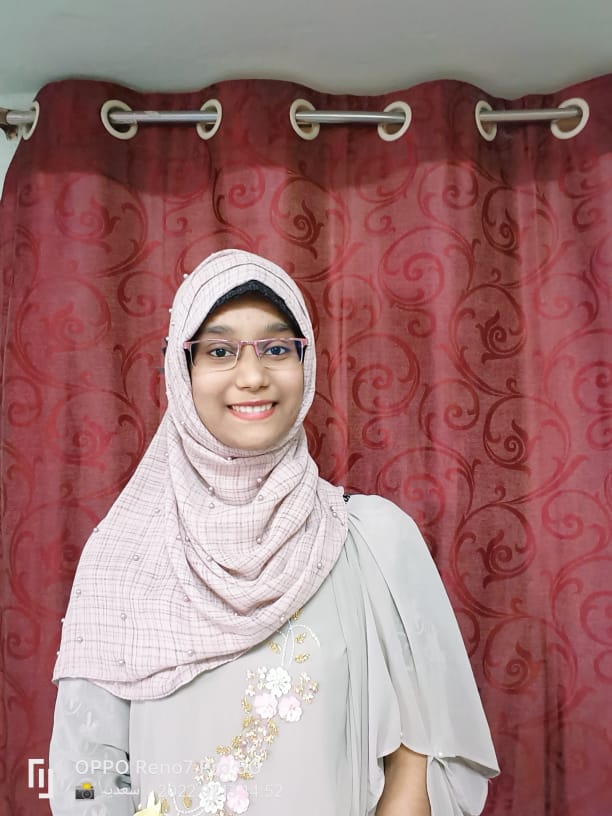 Education:M. Pharm (2022): Government College of Pharmacy, AurangabadB. Pharm. (2020): Government College of Pharmacy, Karad D. Pharm (2017): S. D. Patil Institute of Pharmacy, Urun-IslampurEducation:M. Pharm (2022): Government College of Pharmacy, AurangabadB. Pharm. (2020): Government College of Pharmacy, Karad D. Pharm (2017): S. D. Patil Institute of Pharmacy, Urun-IslampurProfessional Work Experience:September 2022 till date: Assist. Professor, SDSS Annasaheb Dange College of B. Pharmacy (D. Pharm Course), AshtaProfessional Work Experience:September 2022 till date: Assist. Professor, SDSS Annasaheb Dange College of B. Pharmacy (D. Pharm Course), AshtaProfessional Affiliations: Registered Pharmacist (Registration No.)Professional Affiliations: Registered Pharmacist (Registration No.)Subject Taught: Diploma- Pharmacy Law and EthicsSubject Taught: Diploma- Pharmacy Law and EthicsResearch Foci: Ursolic acid microsponges for topical application, Nanotechnology and NanomedicinesResearch Foci: Ursolic acid microsponges for topical application, Nanotechnology and NanomedicinesNumber of Research Projects: NilGrants Received: NilNumber of Publications: NilResource Person Presentations: NilPatent: NilPatent: Nil